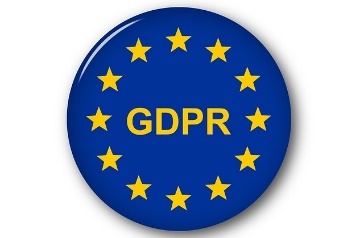 Tájékoztatás kép- és videófelvételekkel kapcsolatos adatkezelésrőlKARA?OKÉ!- 2022. augusztus 14.Tájékoztatjuk, hogy a rendezvényen kép- és videófelvételek készülnek, amelyeken felismerhetők, beazonosíthatók lehetnek a felvételen szereplő személyek, s amelyeket az alábbi médiafelületeken tervezünk nyilvánosságra hozni:www.jaszkarajeno.huwww.jaszlovascentrum.huwww.facebook.com/jkjkulturhazwww.facebook.com/karaszolghttps://www.facebook.com/jaszkarajeno.kozseg.onkormanyzata/https://www.facebook.com/karaszolgKarai Hírmondó (helyi időszaki lap)egyéb térségi időszaki lapokA rendezvény területére történő belépéssel (ráutaló magatartás) jelen tájékoztatást tudomásul véve hozzájárul, hogy kép- illetve videófelvétel készülhet Önről, amelyet nyilvánosságra hozhat a felsorolt médiafelületeken a rendezvény szervezője.Az adatkezelés az információs önrendelkezési jogról és az információszabadságról szóló 2011. évi CXII. törvény 5.§ b), illetve a GDPR 6. cikk 1. a) pontjában előírtak szerint önkéntes hozzájáruláson alapul.Az adatkezeléssel, valamint az ahhoz fűződő jogaival kapcsolatban bármikor kérhet tájékoztatást alábbi elérhetőségeinken, továbbá kérheti, hogy azokat a felvételeket, amelyeken felismerhető vagy beazonosítható ne hozzuk nyilvánosságra, illetve kérheti a megjelentetett felvételek fenti médiafelületekről történő eltávolítását, törlését.Személyes adatai védelméhez fűződő jogai megsértése esetén további jogorvoslati lehetőségért a Nemzeti Adatvédelmi és Információszabadság Hatósághoz (NAIH) fordulhat, alábbi elérhetőségein:Adatkezelő neve:Jászkarajenői Petőfi Művelődési Ház és KönyvtárPostai címe:2746 Jászkarajenő, Fő u. 57.Email címe:konyvtar.jkjeno@gmail.comTelefonszáma:+36 53 366 028Hivatalos név:Nemzeti Adatvédelmi és Információszabadság HatóságPostai cím: 1363 Budapest, Pf.: 9.Telefonszám: +3613911400 Email: ugyfelszolgalat@naih.huWeboldal:www.naih.hu